NEW FUND/ORG REQUEST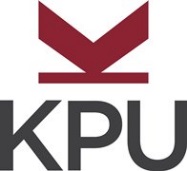 Financial Services Use OnlySection A:  Checklist (Please note that incomplete requests will be delayed or returned.)	This is not a request for a research fund.  All research requests should be directed to Office of Research & Scholarship.	Evidence risk assessment has been approved for type of agreement attached.	Authorization of Division overseeing type of activity attached.  All RG and CPS activity needs to be approved by the Executive 	Director, Continuing & Professional Studies.  All fundraising activity needs to be approved by the Chief Advancement Officer.	If a course/training session is involved, course development form has been completed & submitted to Scheduling & Registration.	Detailed budget attached.	Signed documentation for funding source and activity attached. (Section D)	External - approved business/course proposal, signed agreement/contract, award letter, MOU, donation letter, project letter, etc.  	Internal - budget memo, internal correspondence, etc.  Appropriate signing authority must be on documentation.	Signed correspondence from external/internal authority indicating provision to cover deficit at end of project attached.  (Sec. E)	Signed correspondence from external/ internal authority indicating distribution of surplus at end of project attached.  (Sec. E)	Sections A to G have been completed and applicable areas signed.	Name of Fund/Org is noted on each page of form and attachments.	Please return completed form to:  email Fund.Accounting@kpu.caSection B:  Fund/Org NameSection C:  Fund/Org Details     Describe the intended purpose and nature of the fund/org.  Attach separate page if necessary.      Section D:  Funding Information     Externally Funded		Provide details of how payment will be received and timing of payments:	  If HST will be collected on revenues of this project, HST will be	     Included in fee	 In addition to fee  Internally Funded	Project NameFinancial Services Use OnlyRequest #      Section E:  Financial Services RequirementsProvision to cover deficit at the end of the project.  (Attach correspondence from external or indicate internal source.)  Distribution of surplus at the end of the project (% distribution must equal 100%)  				Section F:  Signing Authority and FAST Finance Reporting Access.  Signing authorities acknowledge accountability and financial responsibility for activities within this fund/org.  Note:  Authorized request approver will also be designated as signing authority.  All signing authorities will be able to charge VISA card transactions to this code.  Contact Financial.Reporting@kwantlen.ca for others.Section F:  Signing Authority and FAST Finance Reporting Access.  Signing authorities acknowledge accountability and financial responsibility for activities within this fund/org.  Note:  Authorized request approver will also be designated as signing authority.  All signing authorities will be able to charge VISA card transactions to this code.  Contact Financial.Reporting@kwantlen.ca for others.Section F:  Signing Authority and FAST Finance Reporting Access.  Signing authorities acknowledge accountability and financial responsibility for activities within this fund/org.  Note:  Authorized request approver will also be designated as signing authority.  All signing authorities will be able to charge VISA card transactions to this code.  Contact Financial.Reporting@kwantlen.ca for others.Section F:  Signing Authority and FAST Finance Reporting Access.  Signing authorities acknowledge accountability and financial responsibility for activities within this fund/org.  Note:  Authorized request approver will also be designated as signing authority.  All signing authorities will be able to charge VISA card transactions to this code.  Contact Financial.Reporting@kwantlen.ca for others.Section F:  Signing Authority and FAST Finance Reporting Access.  Signing authorities acknowledge accountability and financial responsibility for activities within this fund/org.  Note:  Authorized request approver will also be designated as signing authority.  All signing authorities will be able to charge VISA card transactions to this code.  Contact Financial.Reporting@kwantlen.ca for others.Section F:  Signing Authority and FAST Finance Reporting Access.  Signing authorities acknowledge accountability and financial responsibility for activities within this fund/org.  Note:  Authorized request approver will also be designated as signing authority.  All signing authorities will be able to charge VISA card transactions to this code.  Contact Financial.Reporting@kwantlen.ca for others.NameSignature(only req’d for signing authority)signing authorityFAST Finance accessview salary infoSection G:  Requester Information and VP/AVP/Dean/Director Approval for Request